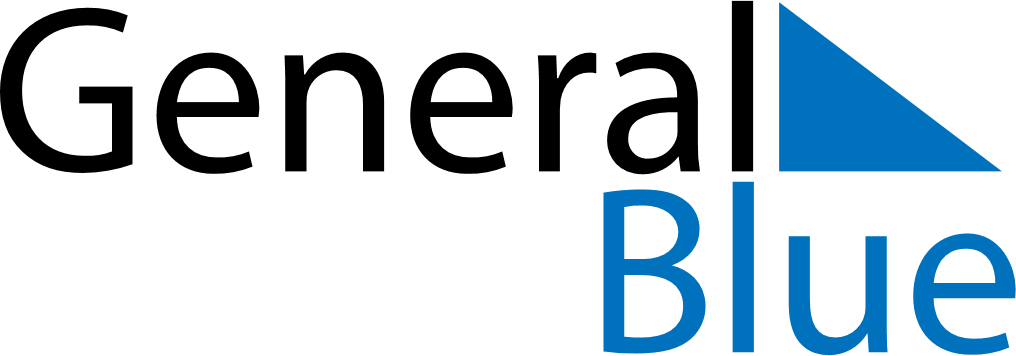 April 2022April 2022April 2022April 2022April 2022April 2022EthiopiaEthiopiaEthiopiaEthiopiaEthiopiaEthiopiaSundayMondayTuesdayWednesdayThursdayFridaySaturday12First day of Ramadan34567891011121314151617181920212223Good Friday24252627282930Easter SundayNOTES